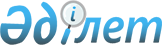 О внесении изменений в решение Кармакшинского районного маслихата от 28 декабря 2018 года №222 "О бюджетах поселков, сельских округов на 2019-2021 годы"
					
			С истёкшим сроком
			
			
		
					Решение Кармакшинского районного маслихата Кызылординской области от 7 марта 2019 года № 234. Зарегистрировано Департаментом юстиции Кызылординской области 11 марта 2019 года № 6727. Прекращено действие в связи с истечением срока
      В соответствии с пунктом 2 статьи 9-1 кодекса Республики Казахстан от 4 декабря 2008 года "Бюджетный кодекс Республики Казахстан", пункта 2-7 статьи 6 Закона Республики Казахстан от 23 января 2001 года "О местном государственном управлении и самоуправлении в Республике Казахстан" Кармакшинский районный маслихат РЕШИЛ:
      1. Внести в решение Кармакшинского районного маслихата от 28 декабря 2018 года № 222 "О бюджетах поселков, сельских округов на 2019-2021 годы" (зарегистрировано в реестре государственной регистрации нормативных правовых актов за номером 6639, опубликовано в эталонном контрольном банке нормативных правовых актов Республики Казахстан от 15 января 2019 года) следующие изменения:
      подпункты 1), 2), 5), 6) пункта 1 изложить в новой редакции:
      "1) доходы – 524 545 тысяч тенге, в том числе:
      налоговые поступления – 57 770 тысяч тенге;
      неналоговые поступления – 0;
      поступления от продажи основного капитала – 0;
      поступления трансфертов – 466 775 тысяч тенге;
      2) затраты – 529 891 тысяч тенге";
      "5) дефицит (профицит) бюджета – -5 346 тысяч тенге;
      6) финансирование дефицита (использование профицита) бюджета – 5 346 тысяч тенге";
      подпункты 2), 5), 6) пункта 2 изложить в новой редакции:
      "2) затраты – 119 320,3 тысяч тенге";
      "5) дефицит (профицит) бюджета – -4 243,3 тысяч тенге;
      6) финансирование дефицита (использование профицита) бюджета – 4 243,3 тысяч тенге";
      подпункты 1), 2), 5), 6) пункта 3 изложить в новой редакции:
      "1) доходы – 185 900 тысяч тенге, в том числе:
      налоговые поступления – 8 552 тысяч тенге;
      неналоговые поступления – 0;
      поступления от продажи основного капитала – 0;
      поступления трансфертов – 177 348 тысяч тенге;
      2) затраты – 187 565,4 тысяч тенге";
      "5) дефицит (профицит) бюджета – -1 665,4 тысяч тенге;
      6) финансирование дефицита (использование профицита) бюджета – 1 665,4 тысяч тенге";
      подпункты 1), 2), 5), 6) пункта 4 изложить в новой редакции:
      "1) доходы – 92 026 тысяч тенге, в том числе:
      налоговые поступления – 3 507 тысяч тенге;
      неналоговые поступления – 0;
      поступления от продажи основного капитала – 0;
      поступления трансфертов – 88 519 тысяч тенге;
      2) затраты – 92 501,5 тысяч тенге";
      "5) дефицит (профицит) бюджета – -475,5 тысяч тенге;
      6) финансирование дефицита (использование профицита) бюджета – 475,5 тысяч тенге";
      подпункты 1), 2), 5), 6) пункта 5 изложить в новой редакции:
      "1) доходы – 69 686 тысяч тенге, в том числе:
      налоговые поступления – 5 002 тысяч тенге;
      неналоговые поступления – 0;
      поступления от продажи основного капитала – 0;
      поступления трансфертов – 64 684 тысяч тенге;
      2) затраты – 70 325,4 тысяч тенге";
      "5) дефицит (профицит) бюджета – -639,4 тысяч тенге;
      6) финансирование дефицита (использование профицита) бюджета – 639,4 тысяч тенге";
      подпункты 1), 2), 5), 6) пункта 6 изложить в новой редакции:
      "1) доходы – 100 933 тысяч тенге, в том числе:
      налоговые поступления – 1 842 тысяч тенге;
      неналоговые поступления – 0;
      поступления от продажи основного капитала – 0;
      поступления трансфертов – 99 091 тысяч тенге;
      2) затраты – 101 423,9 тысяч тенге";
      "5) дефицит (профицит) бюджета – -490,9 тысяч тенге;
      6) финансирование дефицита (использование профицита) бюджета – 490,9 тысяч тенге";
      подпункты 2), 5), 6) пункта 7 изложить в новой редакции:
      "2) затраты – 78 807,4 тысяч тенге";
      "5) дефицит (профицит) бюджета – -305,4 тысяч тенге;
      6) финансирование дефицита (использование профицита) бюджета – 305,4 тысяч тенге";
      подпункты 1), 2), 5), 6) пункта 8 изложить в новой редакции:
      "1) доходы – 87 450,4 тысяч тенге, в том числе:
      налоговые поступления – 3 635 тысяч тенге;
      неналоговые поступления – 0;
      поступления от продажи основного капитала – 0;
      поступления трансфертов – 83 815,4 тысяч тенге;
      2) затраты – 87 724,7 тысяч тенге";
      "5) дефицит (профицит) бюджета – -274,3 тысяч тенге;
      6) финансирование дефицита (использование профицита) бюджета – 274,3 тысяч тенге";
      приложения 1, 4, 7, 10, 13, 16, 19, 22, 27 указанного решения изложить в новой редакции согласно приложениям 1, 2, 3, 4, 5, 6, 7, 8, 9 к настоящему решению. 
      2. Настоящее решение вводится в действие с 1 января 2019 года и подлежит официальному опубликованию. Бюджет поселка Жосалы на 2019 год Бюджет поселка Торетам на 2019 год Бюджет сельского округа Акай на 2019 год Бюджет сельского округа Жанажол на 2019 год Бюджет сельского округа ІІІ-Интернационал на 2019 год Бюджет сельского округа Актобе на 2019 год Бюджет сельского округа Акжар на 2019 год Бюджет сельского округа Дауылколь на 2019 год Целевые трансферты в бюджеты поселкам, сельским округам на 2019 год, выделенные за счет районного бюджета
					© 2012. РГП на ПХВ «Институт законодательства и правовой информации Республики Казахстан» Министерства юстиции Республики Казахстан
				
      Председатель внеочередной 33-сессииКармакшинского районного маслихата

Н.Пірмантаев

      Секретарь Кармакшинского районногомаслихата

М.Наятұлы
Приложение 1 к решению
Кармакшинского районного маслихата
от "7" марта 2019 года № 234Приложение 1 к решению
Кармакшинского районного маслихата
от "28" декабря 2018 года № 222
Категория
Категория
Категория
Категория
Категория
Сумма, тысяч тенге
Класс
Класс
Класс
Класс
Сумма, тысяч тенге
Подкласс
Подкласс
Подкласс
Сумма, тысяч тенге
Специфика
Специфика
Сумма, тысяч тенге
Наименование
Наименование
Сумма, тысяч тенге
1.Доходы
1.Доходы
524545
1
Налоговые поступления
Налоговые поступления
57770
01
Подоходный налог
Подоходный налог
30292
2
Индивидуальный подоходный налог
Индивидуальный подоходный налог
30292
04
Hалоги на собственность
Hалоги на собственность
26886
1
Hалоги на имущество
Hалоги на имущество
533
3
Земельный налог
Земельный налог
1812
4
Hалог на транспортные средства
Hалог на транспортные средства
24541
05
Внутренние налоги на товары, работы и услуги
Внутренние налоги на товары, работы и услуги
592
4
Сборы за ведение предпринимательской и профессиональной деятельности
Сборы за ведение предпринимательской и профессиональной деятельности
592
2
Неналоговые поступления
Неналоговые поступления
0
3
Поступления от продажи основного капитала
Поступления от продажи основного капитала
0
4
Поступления трансфертов 
Поступления трансфертов 
466775
02
Трансферты из вышестоящих органов государственного управления
Трансферты из вышестоящих органов государственного управления
466775
3
Трансферты из районного (города областного значения) бюджета
Трансферты из районного (города областного значения) бюджета
466775
Функциональная группа 
Функциональная группа 
Функциональная группа 
Функциональная группа 
Функциональная группа 
Сумма, тысяч тенге
Функциональная подгруппа
Функциональная подгруппа
Функциональная подгруппа
Функциональная подгруппа
Сумма, тысяч тенге
Администратор бюджетных программ
Администратор бюджетных программ
Администратор бюджетных программ
Сумма, тысяч тенге
Программа
Программа
Сумма, тысяч тенге
Наименование
Сумма, тысяч тенге
2.Затраты
529891
01
Государственные услуги общего характера
73453
1
Представительные, исполнительные и другие органы, выполняющие общие функции государственного управления
73453
124
Аппарат акима города районного значения, села, поселка, сельского округа
73453
001
Услуги по обеспечению деятельности акима города районного значения, села, поселка, сельского округа
71342
022
Капитальные расходы государственного органа
2111
04
Образование
358727
1
Дошкольное воспитание и обучение
358727
124
Аппарат акима города районного значения, села, поселка, сельского округа
358727
004
Дошкольное воспитание и обучение и организация медицинского обслуживания в организациях дошкольного воспитания и обучения
358727
05
Здравоохранение
19
9
Прочие услуги в области здравоохранения
19
124
Аппарат акима города районного значения, села, поселка, сельского округа
19
002
Организация в экстренных случаях доставки тяжелобольных людей до ближайшей организации здравоохранения, оказывающей врачебную помощь
19
06
Социальная помощь и социальное обеспечение
28146
2
Социальная помощь
28146
124
Аппарат акима города районного значения, села, поселка, сельского округа
28146
003
Оказание социальной помощи нуждающимся гражданам на дому
28146
07
Жилищно-коммунальное хозяйство
69546
3
Благоустройство населенных пунктов
69546
124
Аппарат акима города районного значения, села, поселка, сельского округа
69546
008
Освещение улиц в населенных пунктах
14405
009
Обеспечение санитарии населенных пунктов
9049
011
Благоустройство и озеленение населенных пунктов
46092
3.Чистое бюджетное кредитование
0
4. Сальдо по операциям с финансовыми активами
0
5. Дефицит (профицит) бюджета
-5346
6. Финансирование дефицита (использование профицита) бюджета
5346
8
Используемые остатки бюджетных средств
5346
01
Остатки бюджетных средств
5346
1
Свободные остатки бюджетных средств
5346Приложение 2 к решению
Кармакшинского районного маслихата
от "7" марта 2019 года № 234Приложение 4 к решению
Кармакшинского районного маслихата
от "28" декабря 2018 года № 222
Категория
Категория
Категория
Категория
Категория
Сумма, тысяч тенге
Класс
Класс
Класс
Класс
Сумма, тысяч тенге
Подкласс
Подкласс
Подкласс
Сумма, тысяч тенге
Специфика
Специфика
Сумма, тысяч тенге
Наименование
Наименование
Сумма, тысяч тенге
1.Доходы
1.Доходы
115077
1
Налоговые поступления
Налоговые поступления
27860
01
Подоходный налог
Подоходный налог
14619
2
Индивидуальный подоходный налог
Индивидуальный подоходный налог
14619
04
Hалоги на собственность
Hалоги на собственность
13166
1
Hалоги на имущество
Hалоги на имущество
314
3
Земельный налог
Земельный налог
518
4
Hалог на транспортные средства
Hалог на транспортные средства
12334
05
Внутренние налоги на товары, работы и услуги
Внутренние налоги на товары, работы и услуги
75
4
Сборы за ведение предпринимательской и профессиональной деятельности
Сборы за ведение предпринимательской и профессиональной деятельности
75
2
Неналоговые поступления
Неналоговые поступления
371
01
Доходы от государственной собственности
Доходы от государственной собственности
371
5
Доходы от аренды имущества, находящегося в государственной собственности
Доходы от аренды имущества, находящегося в государственной собственности
371
3
Поступления от продажи основного капитала
Поступления от продажи основного капитала
0
4
Поступления трансфертов 
Поступления трансфертов 
86846
02
Трансферты из вышестоящих органов государственного управления
Трансферты из вышестоящих органов государственного управления
86846
3
Трансферты из районного (города областного значения) бюджета
Трансферты из районного (города областного значения) бюджета
86846
Функциональная группа 
Функциональная группа 
Функциональная группа 
Функциональная группа 
Функциональная группа 
Сумма, тысяч тенге
Функциональная подгруппа
Функциональная подгруппа
Функциональная подгруппа
Функциональная подгруппа
Сумма, тысяч тенге
Администратор бюджетных программ
Администратор бюджетных программ
Администратор бюджетных программ
Сумма, тысяч тенге
Программа
Программа
Сумма, тысяч тенге
Наименование
Сумма, тысяч тенге
2.Затраты
119320,3
01
Государственные услуги общего характера
32679
1
Представительные, исполнительные и другие органы, выполняющие общие функции государственного управления
32679
124
Аппарат акима города районного значения, села, поселка, сельского округа
32679
001
Услуги по обеспечению деятельности акима города районного значения, села, поселка, сельского округа
32679
04
Образование
58125
1
Дошкольное воспитание и обучение
58125
124
Аппарат акима города районного значения, села, поселка, сельского округа
58125
004
Дошкольное воспитание и обучение и организация медицинского обслуживания в организациях дошкольного воспитания и обучения
58125
07
Жилищно-коммунальное хозяйство
13130,3
2
Коммунальное хозяйство
4243,3
124
Аппарат акима города районного значения, села, поселка, сельского округа
4243,3
014
Организация водоснабжения населенных пунктов
4243,3
3
Благоустройство населенных пунктов
8887
124
Аппарат акима города районного значения, села, поселка, сельского округа
8887
008
Освещение улиц в населенных пунктах
3053
009
Обеспечение санитарии населенных пунктов
2014
011
Благоустройство и озеленение населенных пунктов
3820
08
Культура, спорт, туризм и информационное пространство
15386
1
Деятельность в области культуры
15386
124
Аппарат акима города районного значения, села, поселка, сельского округа
15386
006
Поддержка культурно-досуговой работы на местном уровне
15386
3.Чистое бюджетное кредитование
0
4. Сальдо по операциям с финансовыми активами
0
5. Дефицит (профицит) бюджета
-4243,3
6. Финансирование дефицита (использование профицита) бюджета
4243,3
8
Используемые остатки бюджетных средств
4243,3
01
Остатки бюджетных средств
4243,3
1
Свободные остатки бюджетных средств
4243,3Приложение 3 к решению
Кармакшинского районного маслихата
от "7" марта 2019 года № 234Приложение 7 к решению
Кармакшинского районного маслихата
от "28" декабря 2018 года № 222
Категория
Категория
Категория
Категория
Категория
Сумма, тысяч тенге
Класс
Класс
Класс
Класс
Сумма, тысяч тенге
Подкласс
Подкласс
Подкласс
Сумма, тысяч тенге
Наименование
Наименование
Сумма, тысяч тенге
1.Доходы
1.Доходы
185900
1
Налоговые поступления
Налоговые поступления
8552
01
Подоходный налог
Подоходный налог
3055
2
Индивидуальный подоходный налог
Индивидуальный подоходный налог
3055
04
Hалоги на собственность
Hалоги на собственность
5497
1
Hалоги на имущество
Hалоги на имущество
137
3
Земельный налог
Земельный налог
337
4
Hалог на транспортные средства
Hалог на транспортные средства
5023
2
Прочие неналоговые поступления
Прочие неналоговые поступления
0
3
Поступления от продажи основного капитала
Поступления от продажи основного капитала
0
4
Поступления трансфертов 
Поступления трансфертов 
177348
02
Трансферты из вышестоящих органов государственного управления
Трансферты из вышестоящих органов государственного управления
177348
3
Трансферты из районного (города областного значения) бюджета
Трансферты из районного (города областного значения) бюджета
177348
Функциональная группа 
Функциональная группа 
Функциональная группа 
Функциональная группа 
Функциональная группа 
Сумма, тысяч тенге
Функциональная подгруппа
Функциональная подгруппа
Функциональная подгруппа
Функциональная подгруппа
Сумма, тысяч тенге
Администратор бюджетных программ
Администратор бюджетных программ
Администратор бюджетных программ
Сумма, тысяч тенге
Программа
Программа
Сумма, тысяч тенге
Наименование
Сумма, тысяч тенге
2.Затраты
187565,4
01
Государственные услуги общего характера
25446,4
1
Представительные, исполнительные и другие органы, выполняющие общие функции государственного управления
25446,4
124
Аппарат акима города районного значения, села, поселка, сельского округа
25446,4
001
Услуги по обеспечению деятельности акима города районного значения, села, поселка, сельского округа
25446,4
04
Образование
129594
1
Дошкольное воспитание и обучение
129594
124
Аппарат акима города районного значения, села, поселка, сельского округа
129594
004
Дошкольное воспитание и обучение и организация медицинского обслуживания в организациях дошкольного воспитания и обучения
129594
07
Жилищно-коммунальное хозяйство
10916
3
Благоустройство населенных пунктов
10916
124
Аппарат акима города районного значения, села, поселка, сельского округа
10916
008
Освещение улиц в населенных пунктах
3028
009
Обеспечение санитарии населенных пунктов
1083
011
Благоустройство и озеленение населенных пунктов
6805
08
Культура, спорт, туризм и информационное пространство
21609
1
Деятельность в области культуры
21609
124
Аппарат акима города районного значения, села, поселка, сельского округа
21609
006
Поддержка культурно-досуговой работы на местном уровне
21609
3.Чистое бюджетное кредитование
0
4. Сальдо по операциям с финансовыми активами
0
5. Дефицит (профицит) бюджета
-1665,4
6. Финансирование дефицита (использование профицита) бюджета
1665,4
8
Используемые остатки бюджетных средств
1665,4
01
Остатки бюджетных средств
1665,4
1
Свободные остатки бюджетных средств
1665,4Приложение 4 к решению
Кармакшинского районного маслихата
от "7" марта 2019 года № 234Приложение 10 к решению
Кармакшинского районного маслихата
от "28" декабря 2018 года № 222
Категория
Категория
Категория
Категория
Категория
Сумма, тысяч тенге
Класс
Класс
Класс
Класс
Сумма, тысяч тенге
Подкласс
Подкласс
Подкласс
Сумма, тысяч тенге
Наименование
Наименование
Сумма, тысяч тенге
1.Доходы
1.Доходы
92026
1
Налоговые поступления
Налоговые поступления
3507
01
Подоходный налог
Подоходный налог
574
2
Индивидуальный подоходный налог
Индивидуальный подоходный налог
574
04
Hалоги на собственность
Hалоги на собственность
2933
1
Hалоги на имущество
Hалоги на имущество
47
3
Земельный налог
Земельный налог
105
4
Hалог на транспортные средства
Hалог на транспортные средства
2781
2
Неналоговые поступления
Неналоговые поступления
0
3
Поступления от продажи основного капитала
Поступления от продажи основного капитала
0
4
Поступления трансфертов 
Поступления трансфертов 
88519
02
Трансферты из вышестоящих органов государственного управления
Трансферты из вышестоящих органов государственного управления
88519
3
Трансферты из районного (города областного значения) бюджета
Трансферты из районного (города областного значения) бюджета
88519
Функциональная группа 
Функциональная группа 
Функциональная группа 
Функциональная группа 
Функциональная группа 
Сумма, тысяч тенге
Функциональная подгруппа
Функциональная подгруппа
Функциональная подгруппа
Функциональная подгруппа
Сумма, тысяч тенге
Администратор бюджетных программ
Администратор бюджетных программ
Администратор бюджетных программ
Сумма, тысяч тенге
Программа
Программа
Сумма, тысяч тенге
Наименование
Сумма, тысяч тенге
2.Затраты
92501,5
01
Государственные услуги общего характера
19779
1
Представительные, исполнительные и другие органы, выполняющие общие функции государственного управления
19779
124
Аппарат акима города районного значения, села, поселка, сельского округа
19779
001
Услуги по обеспечению деятельности акима города районного значения, села, поселка, сельского округа
19779
04
Образование
42923
1
Дошкольное воспитание и обучение
42923
124
Аппарат акима города районного значения, села, поселка, сельского округа
42923
004
Дошкольное воспитание и обучение и организация медицинского обслуживания в организациях дошкольного воспитания и обучения
42923
07
Жилищно-коммунальное хозяйство
1331
3
Благоустройство населенных пунктов
1331
124
Аппарат акима города районного значения, села, поселка, сельского округа
1331
008
Освещение улиц в населенных пунктах
907
011
Благоустройство и озеленение населенных пунктов
424
08
Культура, спорт, туризм и информационное пространство
18120,5
1
Деятельность в области культуры
18120,5
124
Аппарат акима города районного значения, села, поселка, сельского округа
18120,5
006
Поддержка культурно-досуговой работы на местном уровне
18120,5
13
Прочие
10348
9
Прочие
10348
124
Аппарат акима города районного значения, села, поселка, сельского округа
10348
040
Реализация мероприятий для решения вопросов обустройства населенных пунктов в реализацию мер по содействию экономическому развитию регионов в рамках Программы развития регионов до 2020 года
10348
3.Чистое бюджетное кредитование
0
4. Сальдо по операциям с финансовыми активами
0
5. Дефицит (профицит) бюджета
-475,5
6. Финансирование дефицита (использование профицита) бюджета
475,5
8
Используемые остатки бюджетных средств
475,5
01
Остатки бюджетных средств
475,5
1
Свободные остатки бюджетных средств
475,5Приложение 5 к решению
Кармакшинского районного маслихата
от "7" марта 2019 года № 234Приложение 13 к решению
Кармакшинского районного маслихата
от "28" декабря 2018 года № 222
Категория
Категория
Категория
Категория
Категория
Сумма, тысяч тенге
Класс
Класс
Класс
Класс
Сумма, тысяч тенге
Подкласс
Подкласс
Подкласс
Сумма, тысяч тенге
Наименование
Наименование
Сумма, тысяч тенге
1.Доходы
1.Доходы
69686
1
Налоговые поступления
Налоговые поступления
5002
01
Подоходный налог
Подоходный налог
1866
2
Индивидуальный подоходный налог
Индивидуальный подоходный налог
1866
04
Hалоги на собственность
Hалоги на собственность
3136
1
Hалоги на имущество
Hалоги на имущество
32
3
Земельный налог
Земельный налог
174
4
Hалог на транспортные средства
Hалог на транспортные средства
2930
2
Неналоговые поступления
Неналоговые поступления
0
3
Поступления от продажи основного капитала
Поступления от продажи основного капитала
0
4
Поступления трансфертов 
Поступления трансфертов 
64684
02
Трансферты из вышестоящих органов государственного управления
Трансферты из вышестоящих органов государственного управления
64684
3
Трансферты из районного (города областного значения) бюджета
Трансферты из районного (города областного значения) бюджета
64684
Функциональная группа 
Функциональная группа 
Функциональная группа 
Функциональная группа 
Функциональная группа 
Сумма, тысяч тенге
Функциональная подгруппа
Функциональная подгруппа
Функциональная подгруппа
Функциональная подгруппа
Сумма, тысяч тенге
Администратор бюджетных программ
Администратор бюджетных программ
Администратор бюджетных программ
Сумма, тысяч тенге
Программа
Программа
Сумма, тысяч тенге
Наименование
Сумма, тысяч тенге
2.Затраты
70325,4
01
Государственные услуги общего характера
18096
1
Представительные, исполнительные и другие органы, выполняющие общие функции государственного управления
18096
124
Аппарат акима города районного значения, села, поселка, сельского округа
18096
001
Услуги по обеспечению деятельности акима города районного значения, села, поселка, сельского округа
18096
04
Образование
24202
1
Дошкольное воспитание и обучение
24202
124
Аппарат акима города районного значения, села, поселка, сельского округа
24202
004
Дошкольное воспитание и обучение и организация медицинского обслуживания в организациях дошкольного воспитания и обучения
24202
07
Жилищно-коммунальное хозяйство
1346
3
Благоустройство населенных пунктов
1346
124
Аппарат акима города районного значения, села, поселка, сельского округа
1346
008
Освещение улиц в населенных пунктах
922
011
Благоустройство и озеленение населенных пунктов
424
08
Культура, спорт, туризм и информационное пространство
17503
1
Деятельность в области культуры
17503
124
Аппарат акима города районного значения, села, поселка, сельского округа
17503
006
Поддержка культурно-досуговой работы на местном уровне
17503
13
Прочие
9178,4
9
Прочие
9178,4
124
Аппарат акима города районного значения, села, поселка, сельского округа
9178,4
040
Реализация мероприятий для решения вопросов обустройства населенных пунктов в реализацию мер по содействию экономическому развитию регионов в рамках Программы развития регионов до 2020 года
9178,4
3.Чистое бюджетное кредитование
0
4. Сальдо по операциям с финансовыми активами
0
5. Дефицит (профицит) бюджета
-639,4
6. Финансирование дефицита (использование профицита) бюджета
639,4
8
Используемые остатки бюджетных средств
639,4
01
Остатки бюджетных средств
639,4
1
Свободные остатки бюджетных средств
639,4Приложение 6 к решению
Кармакшинского районного маслихата
от "7" марта 2019 года № 234Приложение 16 к решению
Кармакшинского районного маслихата
от "28" декабря 2018 года № 222
Категория
Категория
Категория
Категория
Категория
Сумма, тысяч тенге
Класс
Класс
Класс
Класс
Сумма, тысяч тенге
Подкласс
Подкласс
Подкласс
Сумма, тысяч тенге
Наименование
Наименование
Сумма, тысяч тенге
1.Доходы
1.Доходы
100933
1
Налоговые поступления
Налоговые поступления
1842
01
Подоходный налог
Подоходный налог
708
2
Индивидуальный подоходный налог
Индивидуальный подоходный налог
708
04
Hалоги на собственность
Hалоги на собственность
1134
1
Hалоги на имущество
Hалоги на имущество
10
3
Земельный налог
Земельный налог
92
4
Hалог на транспортные средства
Hалог на транспортные средства
1032
2
Неналоговые поступления
Неналоговые поступления
0
3
Поступления от продажи основного капитала
Поступления от продажи основного капитала
0
4
Поступления трансфертов 
Поступления трансфертов 
99091
02
Трансферты из вышестоящих органов государственного управления
Трансферты из вышестоящих органов государственного управления
99091
3
Трансферты из районного (города областного значения) бюджета
Трансферты из районного (города областного значения) бюджета
99091
Функциональная группа 
Функциональная группа 
Функциональная группа 
Функциональная группа 
Функциональная группа 
Сумма, тысяч тенге
Функциональная подгруппа
Функциональная подгруппа
Функциональная подгруппа
Функциональная подгруппа
Сумма, тысяч тенге
Администратор бюджетных программ
Администратор бюджетных программ
Администратор бюджетных программ
Сумма, тысяч тенге
Программа
Программа
Сумма, тысяч тенге
Наименование
Сумма, тысяч тенге
2.Затраты
101423,9
01
Государственные услуги общего характера
40471
1
Представительные, исполнительные и другие органы, выполняющие общие функции государственного управления
40471
124
Аппарат акима города районного значения, села, поселка, сельского округа
40471
001
Услуги по обеспечению деятельности акима города районного значения, села, поселка, сельского округа
18071
022
Капитальный расход государственных органов
22400
04
Образование
30242
1
Дошкольное воспитание и обучение
30242
124
Аппарат акима города районного значения, села, поселка, сельского округа
30242
004
Дошкольное воспитание и обучение и организация медицинского обслуживания в организациях дошкольного воспитания и обучения
30242
07
Жилищно-коммунальное хозяйство
1724
3
Благоустройство населенных пунктов
1724
124
Аппарат акима города районного значения, села, поселка, сельского округа
1724
008
Освещение улиц в населенных пунктах
1300
011
Благоустройство и озеленение населенных пунктов
424
08
Культура, спорт, туризм и информационное пространство
17951
1
Деятельность в области культуры
17951
124
Аппарат акима города районного значения, села, поселка, сельского округа
17951
006
Поддержка культурно-досуговой работы на местном уровне
17951
13
Прочие
11035,9
9
Прочие
11035,9
124
Аппарат акима города районного значения, села, поселка, сельского округа
11035,9
040
Реализация мероприятий для решения вопросов обустройства населенных пунктов в реализацию мер по содействию экономическому развитию регионов в рамках Программы развития регионов до 2020 года
11035,9
3.Чистое бюджетное кредитование
0
4. Сальдо по операциям с финансовыми активами
0
5. Дефицит (профицит) бюджета
-490,9
6. Финансирование дефицита (использование профицита) бюджета
490,9
8
Используемые остатки бюджетных средств
490,9
01
Остатки бюджетных средств
490,9
1
Свободные остатки бюджетных средств
490,9Приложение 7 к решению
Кармакшинского районного маслихата
от "7" марта 2019 года № 234Приложение 19 к решению
Кармакшинского районного маслихата
от "28" декабря 2018 года № 222
Категория
Категория
Категория
Категория
Категория
Сумма, тысяч тенге
Класс
Класс
Класс
Класс
Сумма, тысяч тенге
Подкласс
Подкласс
Подкласс
Сумма, тысяч тенге
Специфика
Специфика
Сумма, тысяч тенге
Наименование
Наименование
Сумма, тысяч тенге
1.Доходы
1.Доходы
78502
1
Налоговые поступления
Налоговые поступления
1283
01
Подоходный налог
Подоходный налог
293
2
Индивидуальный подоходный налог
Индивидуальный подоходный налог
293
04
Hалоги на собственность
Hалоги на собственность
990
1
Hалоги на имущество
Hалоги на имущество
16
3
Земельный налог
Земельный налог
83
4
Hалог на транспортные средства
Hалог на транспортные средства
891
2
Неналоговые поступления
Неналоговые поступления
0
3
Поступления от продажи основного капитала
Поступления от продажи основного капитала
0
4
Поступления трансфертов 
Поступления трансфертов 
77219
02
Трансферты из вышестоящих органов государственного управления
Трансферты из вышестоящих органов государственного управления
77219
3
Трансферты из районного (города областного значения) бюджета
Трансферты из районного (города областного значения) бюджета
77219
Функциональная группа 
Функциональная группа 
Функциональная группа 
Функциональная группа 
Функциональная группа 
Сумма, тысяч тенге
Функциональная подгруппа
Функциональная подгруппа
Функциональная подгруппа
Функциональная подгруппа
Сумма, тысяч тенге
Администратор бюджетных программ
Администратор бюджетных программ
Администратор бюджетных программ
Сумма, тысяч тенге
Программа
Программа
Сумма, тысяч тенге
Наименование
Сумма, тысяч тенге
2.Затраты
78807,4
01
Государственные услуги общего характера
22209,4
1
Представительные, исполнительные и другие органы, выполняющие общие функции государственного управления
22209,4
124
Аппарат акима города районного значения, села, поселка, сельского округа
22209,4
001
Услуги по обеспечению деятельности акима города районного значения, села, поселка, сельского округа
21298
022
Капитальный расход государственных органов
911,4
04
Образование
34022
1
Дошкольное воспитание и обучение
34022
124
Аппарат акима города районного значения, села, поселка, сельского округа
34022
004
Дошкольное воспитание и обучение и организация медицинского обслуживания в организациях дошкольного воспитания и обучения
34022
05
Здравоохранение
4
9
Прочие услуги в области здравоохранения
4
124
Аппарат акима города районного значения, села, поселка, сельского округа
4
002
Организация в экстренных случаях доставки тяжелобольных людей до ближайшей организации здравоохранения, оказывающей врачебную помощь
4
07
Жилищно-коммунальное хозяйство
1325
3
Благоустройство населенных пунктов
1325
124
Аппарат акима города районного значения, села, поселка, сельского округа
1325
008
Освещение улиц в населенных пунктах
901
011
Благоустройство и озеленение населенных пунктов
424
08
Культура, спорт, туризм и информационное пространство
21247
1
Деятельность в области культуры
21247
124
Аппарат акима города районного значения, села, поселка, сельского округа
21247
006
Поддержка культурно-досуговой работы на местном уровне
21247
3.Чистое бюджетное кредитование
0
4. Сальдо по операциям с финансовыми активами
0
5. Дефицит (профицит) бюджета
-305,4
6. Финансирование дефицита (использование профицита) бюджета
305,4
8
Используемые остатки бюджетных средств
305,4
01
Остатки бюджетных средств
305,4
1
Свободные остатки бюджетных средств
305,4Приложение 8 к решению
Кармакшинского районного маслихата
от "7" марта 2019 года № 234Приложение 22 к решению
Кармакшинского районного маслихата
от "28" декабря 2018 года № 222
Категория
Категория
Категория
Категория
Категория
Сумма, тысяч тенге
Класс
Класс
Класс
Класс
Сумма, тысяч тенге
Подкласс
Подкласс
Подкласс
Сумма, тысяч тенге
Наименование
Наименование
Сумма, тысяч тенге
1.Доходы
1.Доходы
87450,4
1
Налоговые поступления
Налоговые поступления
3635
01
Подоходный налог
Подоходный налог
2432
2
Индивидуальный подоходный налог
Индивидуальный подоходный налог
2432
04
Hалоги на собственность
Hалоги на собственность
1203
1
Hалоги на имущество
Hалоги на имущество
10
3
Земельный налог
Земельный налог
118
4
Hалог на транспортные средства
Hалог на транспортные средства
1075
2
Неналоговые поступления
Неналоговые поступления
0
3
Поступления от продажи основного капитала
Поступления от продажи основного капитала
0
4
Поступления трансфертов 
Поступления трансфертов 
83815,4
02
Трансферты из вышестоящих органов государственного управления
Трансферты из вышестоящих органов государственного управления
83815,4
3
Трансферты из районного (города областного значения) бюджета
Трансферты из районного (города областного значения) бюджета
83815,4
Функциональная группа 
Функциональная группа 
Функциональная группа 
Функциональная группа 
Функциональная группа 
Сумма, тысяч тенге
Функциональная подгруппа
Функциональная подгруппа
Функциональная подгруппа
Функциональная подгруппа
Сумма, тысяч тенге
Администратор бюджетных программ
Администратор бюджетных программ
Администратор бюджетных программ
Сумма, тысяч тенге
Программа
Программа
Сумма, тысяч тенге
Наименование
Сумма, тысяч тенге
2.Затраты
87724,7
01
Государственные услуги общего характера
21747
1
Представительные, исполнительные и другие органы, выполняющие общие функции государственного управления
21747
124
Аппарат акима города районного значения, села, поселка, сельского округа
21747
001
Услуги по обеспечению деятельности акима города районного значения, села, поселка, сельского округа
21747
04
Образование
29207
1
Дошкольное воспитание и обучение
29207
124
Аппарат акима города районного значения, села, поселка, сельского округа
29207
004
Дошкольное воспитание и обучение и организация медицинского обслуживания в организациях дошкольного воспитания и обучения
29207
07
Жилищно-коммунальное хозяйство
1406
3
Благоустройство населенных пунктов
1406
124
Аппарат акима города районного значения, села, поселка, сельского округа
1406
008
Освещение улиц в населенных пунктах
982
011
Благоустройство и озеленение населенных пунктов
424
08
Культура, спорт, туризм и информационное пространство
20947
1
Деятельность в области культуры
20947
124
Аппарат акима города районного значения, села, поселка, сельского округа
20947
006
Поддержка культурно-досуговой работы на местном уровне
20947
13
Прочие
14417,7
9
Прочие
14417,7
124
Аппарат акима города районного значения, села, поселка, сельского округа
14417,7
040
Реализация мероприятий для решения вопросов обустройства населенных пунктов в реализацию мер по содействию экономическому развитию регионов в рамках Программы развития регионов до 2020 года
14417,7
3.Чистое бюджетное кредитование
0
4. Сальдо по операциям с финансовыми активами
0
5. Дефицит (профицит) бюджета
-274,3
6. Финансирование дефицита (использование профицита) бюджета
274,3
8
Используемые остатки бюджетных средств
274,3
01
Остатки бюджетных средств
274,3
1
Свободные остатки бюджетных средств
274,3Приложение 9 к решению
Кармакшинского районного маслихата
от "7" марта 2019 года № 234Приложение 27 к решению
Кармакшинского районного маслихата
от "28" декабря 2018 года № 222
№
Наименование
Сумма, 
тысяч тенге
Текущие целевые трансферты:
52437,0
1
На открытие 1 группы ясли сада №3 "Ертөстік" в поселке Жосалы
1741,0
2
На введение 0,75 штата сантехника в ясли сад №20 "Толғанай" в поселке Жосалы
280,0
3
На установку монумента участникам Семей-Невада и Чернобыльской аварий
7958,0
4
На документацию системы водопровода в сельском округе Акай 
1005,0
5
На документацию электросетей в сельском округе Акай
1162,0
6
На средний ремонт улицы Е.Жаманкулова в селе Дур Онгар
8213,0
7
На освещение улицы Наурыз в селе ІІІ Интернационал
7818,0
8
На освещение улицы Т.Салкынбайулы в селе Актобе
10365,0
9
На благоустройство центральной площади в селе Турмагамбет
13895,4
Целевые трансферты на развитие:
22 400,0
1
На приобретение нового административного здания для аппарата акима сельского округа Актобе
22 400,0